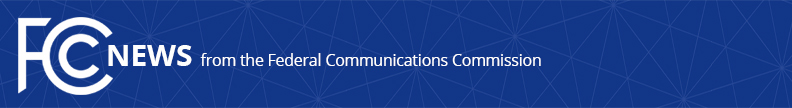 Media Contact: 202-418-2400Kate.Black@fcc.govFor Immediate ReleaseFCC COMMISSIONER ROSENWORCEL RELEASES PODCAST EPISODE FEATURING LEAH LIZARONDO, CEO AND CO-FOUNDER OF 412 FOOD RESCUEWASHINGTON, July 31, 2020: Today, FCC Commissioner Jessica Rosenworcel released a new episode of her podcast, Broadband Conversations, the podcast dedicated to amplifying the voices of women from across the technology, innovation and media sectors.  Today’s episode features Leah Lizarondo, CEO and Co-Founder of 412 Food Rescue, a food recovery organization.  It uses technology to link retailers who have excess food with volunteers who are able to distribute it to families and individuals experiencing food insecurity.  Leah started 412 Food Rescue five years ago and has already helped redirect over 9 million meals from over 2,300 food retailers. She operates in nearly 10 cities with over 10,000 volunteers.In 2018 Leah was named “Pittsburgher of the Year” and in 2019 Vital Voices named her a WE Empower Awardee and a 2020 Global Leadership Awards Honoree. Additionally, 412 Food Rescue was recognized as Pittsburgh Tech 50’s “Start Up of the Year” in 2018 and received the Carnegie Science Award for Information Technology in 2019—making it the first social enterprise to receive both awards.The episode can be found at the FCC, iTunes, Google Podcasts, and GooglePlay. “The current health crisis has had a devastating impact on our communities—from loved ones falling ill to school closures to millions of people filing for unemployment because of job losses.  With that economic insecurity, food insecurity is rising too.  Leah and 412 Food Rescue are on the frontlines of this crisis, helping families who would otherwise go hungry.  By using technology to mobilize thousands of volunteers and connect them with a growing network of grocery stores and food retailers, Leah has found a creative way to provide nourishment to those who need it most.”Office of Commissioner Jessica Rosenworcel: (202) 418-2400Twitter: @JRosenworcelwww.fcc.gov/leadership/jessica-rosenworcelThis is an unofficial announcement of Commission action.  Release of the full text of a Commission order constitutes official action.  See MCI v. FCC, 515 F.2d 385 (D.C. Cir. 1974).